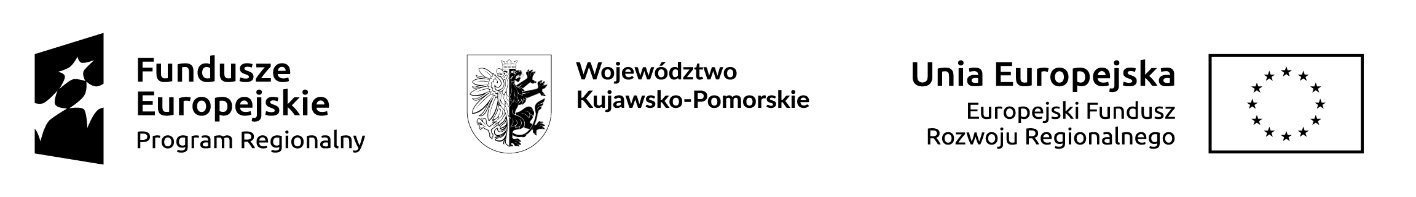 ZAPYTANIE OFERTOWEInformacje, które muszą zostać upublicznione w zapytaniu ofertowym:Informacje, które powinny zostać upublicznione w zapytaniu ofertowym, jeżeli Zamawiający je przewidział:Nazwa przedsiębiorstwaBar Olimpia s.c. Celina Wiśniewska, Wiesław WiśniewskiNIP879-205-70-59Adres siedziby87-100 Toruń ul.Świętopełka 15/23Nr wniosku o powierzenie grantu5/FWI-C19/2021/861/UPG/1683Opis przedmiotu zamówieniaMarka pojazdu :AUDI lub równaważneModel pojazdu: Q7 S-line lub równoważneSilnik pojazdu: 3,0Rodzaj paliwa: DieselRok produkcji: Nie starszy niż 2011 rokTyp pojazdu: 7 osobowyPrzebieg: max.220000kmSkrzynia biegów: automatyczna 8 biegowaZarejestrowany w Polsce: TakMoc silnika: 239-245 kmCena: max  120000zł nettoWyposażenie dodatkowe:- czujniki parkowania - alcantara- dach panoramicznyWarunki udziału w postępowaniu oraz opis sposobu dokonywania oceny ich spełniania, przy czym stawianie warunków udziału nie jest obowiązkoweW postępowaniu mogą brać udział wyłącznie Wykonawcy, którzy: - znajdują się w sytuacji finansowej i ekonomicznej pozwalającej w sposób właściwy zrealizować 
zamówienie. 
- posiadają wiedzę do prawidłowego wykonania zamówienia. 
- wyrażają wolę zawarcia z Zamawiającym umowy, 
- nie podlegają wykluczeniu z postępowania z powodu istnienia konfliktu interesów. 

Kryteria oceny ofertyJedynym kryterium oceny jest cenna netto.Cena ofertowa netto musi być wyrażona w PLN.Informacja o wagach punktowych lub procentowych przypisanych do poszczególnych kryteriów oceny ofertyCena netto – 100%Sposób przyznawania punktacji za spełnienie danego kryterium oceny ofertyCena – 50%Przebieg – 50%Termin składania ofertOferte powinna być złożona w terminie 7 dni od dnia ogłoszenia na stronie www.tarr.org.pl        7. Miejsce i sposób składania ofert Oferta w formie skanu podpisana przez osobę upoważnioną proszę przesłać na adres pawko1986@wp.pl       8. Termin realizacji umowyDo  31.08.20219. Kontakt w sprawie składania ofertCelina WiśniewskaEmail: pawko1986@wp.plTel. 669-977-577Ze składania ofert wykluczone są osoby i podmioty powiązane osobowo i kapitałowo 
z zamawiającym.10. Warunki istotnych zmian umowy zawartej w   wyniku przeprowadzonego postępowania o   udzielenie zamówienia, o ile przewiduje się możliwość zmiany takiej umowyPrzewiduje się możliwość zmiany warunków zawartej umowy w zakresie terminu, warunków dostawy, 
warunków płatności w przypadku wystąpienia siły wyższej oraz okoliczności, których Zamawiający/ 
Wykonawca, działając z należytą starannością, nie mógł przewidzieć.11. Możliwość składania ofert częściowych, o ile zamawiający taką możliwość przewidujeZamawiający nie dopuszcza składania ofert częściowo12. Sposób przedstawiania ofert wariantowych oraz minimalne warunki, jakim muszą odpowiadać oferty wariantowe wraz z wybranymi kryteriami oceny, jeżeli zamawiający wymaga lub dopuszcza ich składanieZamawiający nie dopuszcza składania ofert wariantowych